                              PY 2018 CDBG Public Services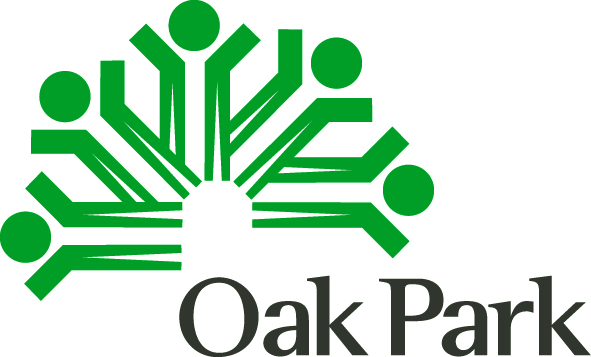                                                     As with all application components, please carefully read the InstructionsGoal Statement:Organization Project NameInputsOutputsOutputsOutcomesOutcomesMeasurement/Indicator for Short Term OutcomesInputsActivitiesParticipationShort TermIntermediate/Long TermMeasurement/Indicator for Short Term OutcomesX Total unduplicated persons served (without regard to income or  residency)X Extremely Low, Low and Mod-Income Persons servedX Oak Park persons servedX Extremely Low, Low and Mod-Income Oak Park Persons Served